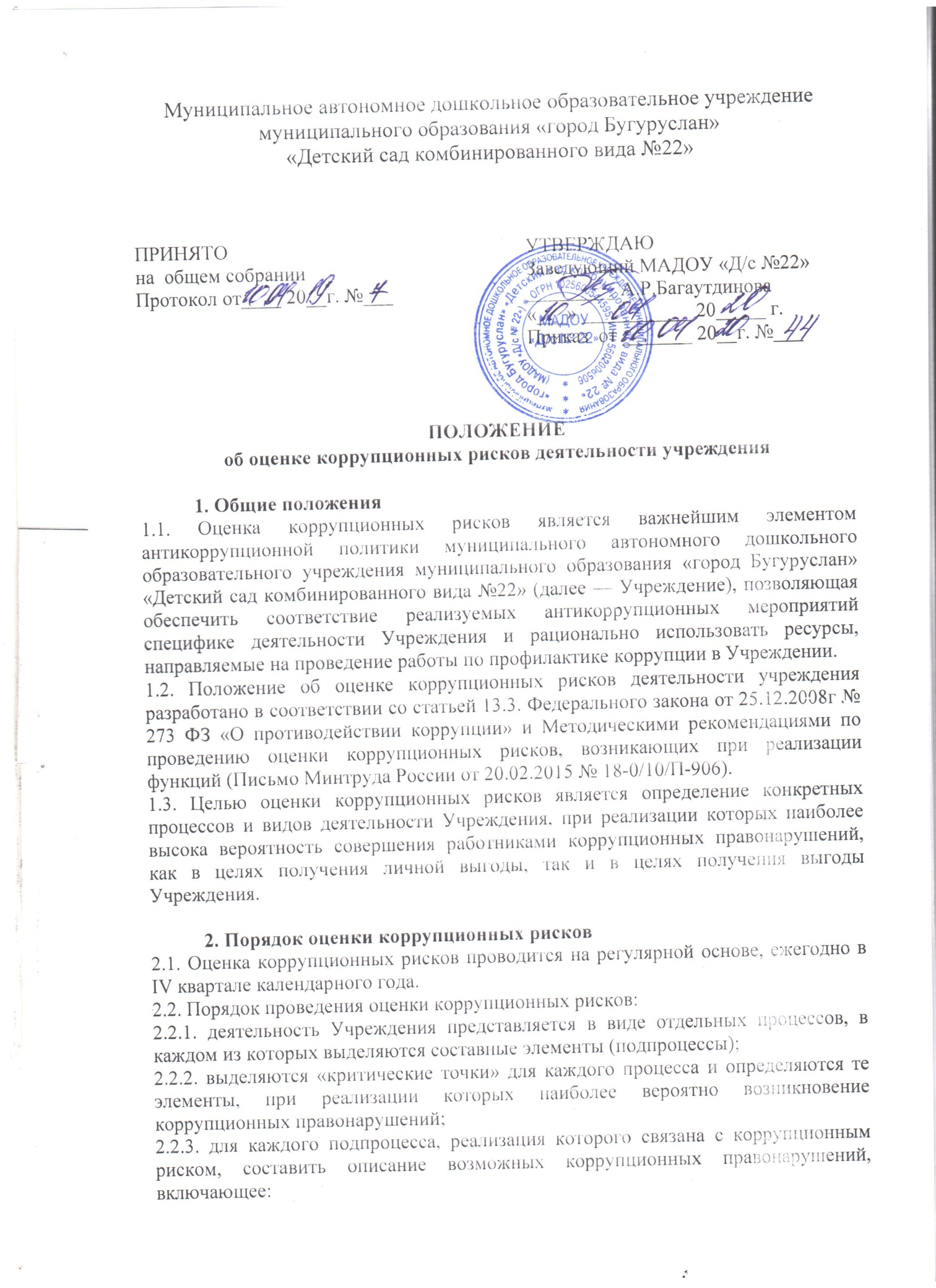 - характеристику выгоды или преимущества, которое может быть получено Учреждением или его отдельными работниками при совершении «коррупционного правонарушения»;- должности в Учреждении, которые являются «ключевыми» для совершения коррупционного правонарушения – участие каких должностных лиц Учреждения необходимо, чтобы совершение коррупционного правонарушения стало возможным;2.3. На основании проведенного анализа подготовить «карту коррупционных рисков Учреждения» – сводное описание «критических точек» и возможных коррупционных правонарушений.2.4. Разработать комплекс мер по устранению или минимизации коррупционных рисков.3.Перечень коррупционно-опасных функций.  	3.1. Осуществление закупок для нужд Учреждения.3.2.Процедура приёма, перевода и отчисления воспитанников.3.3.Финансово-хозяйственная деятельность Учреждения.3.4.Предоставление платных образовательных услуг.3.5.Подготовка и согласование наградных документов на присвоение работникам Учреждения государственных и ведомственных наград.3.6.Проведение аттестации педагогических работников на соответствие занимаемой должности.4.Перечень должностей, подверженных коррупционным рискам:1) заведующий Учреждения,2) старший воспитатель,3) шеф-повар,4) повар,5) кладовщик,6) воспитатели групп,7) учитель-логопед,8) педагог-психолог,9) музыкальный руководитель,10) младшие воспитатели,11) завхоз, 12)делопроизводитель.5. Зоны повышенного коррупционного риска5. Карта коррупционных рисков4. Минимизация коррупционных рисков либо их устранение в конкретныхуправленческих процессах реализации коррупционно-опасных функцийМинимизация коррупционных рисков либо их устранение достигается различными методами: от реинжиниринга соответствующей коррупционно-опасной функции до введения препятствий (ограничений), затрудняющих реализацию коррупционных схем.В этой связи, к данным мероприятиям можно отнести:- использование информационных технологий в качестве приоритетного направления для осуществления служебной деятельности (служебная корреспонденция);- совершенствование механизма отбора должностных лиц для включения в состав комиссий, рабочих групп.В целях недопущения совершения должностными лицами коррупционных правонарушений или проявлений коррупционной направленности реализацию антикоррупционных мероприятий необходимо осуществлять на постоянной основепосредством:- организации внутреннего контроля за исполнением должностными лицами своих обязанностей, основанного на механизме проверочных мероприятий. При этом проверочные мероприятия должны проводиться и на основании поступившей информации о коррупционных проявлениях, в том числе жалоб и обращений граждан и организаций, публикаций о фактах коррупционной деятельности должностных лиц в средствах массовой информации; использования средств видеонаблюдения и аудиозаписи в местах приема граждан и представителей организаций; проведения разъяснительной и иной работы для существенного снижения возможностей коррупционного поведения при исполнении коррупционно-опасных функций.№Зоны повышенногокоррупционного рискаОписание зоны коррупционного риска1Организацияпроизводственной деятельности-использование своих служебных полномочий при решении личных вопросов, связанных с удовлетворением материальных потребностей должностного лица либо его родственников;-использование в личных или групповых интересах информации, полученной при выполнении служебных обязанностей, если такая информация не подлежит официальному распространению2Распоряжение финансовыми и материальными ресурсами- планирование и исполнения плана финансово-хозяйственной деятельности;- формирование фонда оплаты труда, распределение выплат стимулирующего характера;- нецелевое использование бюджетных средств;- неэффективное использование имущества;- распоряжение имуществом без соблюдения соответствующей процедуры, предусмотренной законодательством3Привлечение дополнительных источников финансирования и материальных средств в виде благотворительности, спонсорской помощи, пожертвования для осуществления уставной деятельности- непрозрачность процесса привлечения дополнительных источников финансирования и материальных средств (неинформированность родителей (законных представителей)) о добровольности таких взносов, возможности отзыва от внесения пожертвований, отсутствие публичной и общедоступной отчетности о расходовании полученных средств);- использование служебных полномочий при привлечении дополнительных источников финансирования и материальных средств (в виде давления на родителей со стороны работников Учреждения, членов родительского комитета)4Размещение заказов на поставку товаров, выполнениеработ и оказание услуг-отказ от проведения мониторинга цен на товары и услуги;-предоставление заведомо ложных сведений о проведении мониторинга цен на товары и услуги;-размещение заказов ответственным лицом на поставку товаров и оказание услуг из ограниченного числа поставщиков именно в той организации, руководителем отдела продаж которой является его родственник5Регистрация имущества иведение баз данных имущества-несвоевременная постановка на регистрационный учѐт имущества;-умышленно досрочное списание материальных средств и расходных материалов с регистрационного учета;-отсутствие регулярного контроля наличия и сохранности имущества6Принятие на работу сотрудника- предоставление не предусмотренных законом преимуществ (протекционизм, семейственность) для поступления на работу7Взаимоотношения с трудовым коллективом- возможность оказания давления на работников;- предоставления отдельным работникам покровительства, возможности карьерного роста, личной преданности, приятельских отношений;- демонстративное приблежение к руководству Учреждения «любимцев», делегирование им полномочий, не соответствующих их статусу;- возможность приема на работу родственников, членов семей для выполнения в рамках Учреждения исполнительно-распорядительных и административно-хозяйственных функций.8Обращения юридических,физических лиц-требование от физических и юридических лицинформации, предоставление которой непредусмотрено действующим законодательством;-нарушение установленного порядка рассмотрения обращений граждан, организаций9Взаимоотношения свышестоящими должностными лицами-дарение подарков и оказание не служебных услуг вышестоящим должностным лицам, за исключением символических знаков внимания,протокольных мероприятий10Составление, заполнениедокументов, справок, отчетности-искажение, сокрытие или предоставление заведомо ложных сведений в отчетных документах, справках гражданам, являющихся существенным элементом служебной деятельности11Работа со служебнойинформацией, документами-попытка несанкционированного доступа к информационным ресурсам12Проведение аттестациипедагогических сотрудников-необъективная оценка деятельности педагогических работников, завышение результативности труда13Оплата труда-оплата рабочего времени в полном объеме в случае, когда сотрудник фактически отсутствовал на рабочем месте№Коррупционные рискиМеры по устранению или минимизации коррупционных рисков1Осуществление закупок для нужд Учреждения-создание комиссии по закупкам в рамках требований законодательства;-систематический контроль за деятельностью комиссии по закупкам;-ежеквартальный отчет комиссии по закупкам2Финансово-хозяйственная деятельность образовательного учреждения-аудиторские проверки со стороны Учредителя;-создание комиссии по закупкам в рамках требований законодательства;-своевременное размещение необходимой информации в специализированных электронных базах;-ежегодный отчет Учреждения по выполнению Плана ФХД на текущий год;-размещение на информационном сайте www.bus.gov.ru информации о состоянии ФХД3Предоставление платных образовательных услуг-назначение ответственного лица за реализацию платных образовательных услуг;-оформление договоров;-ежегодна отчетность Учреждения по данному направлению деятельности;-систематическое обновление информации на официальном сайте Учреждения в сети Интернет4Подготовка и согласование наградных документов на присвоение работникам Учреждения государственных и ведомственных наград-обсуждение профессиональной и трудовой деятельности кандидатов на награждение на собрании трудового коллектива Учреждения;-подготовка объективной информации по присуждению наград5Проведение  аттестации педагогических работников на соответствие занимаемой должности-контроль подготовки и проведения аттестационных процессов педагогов на соответствие требованиям законодательства